Никифор Самсонович Афанасьев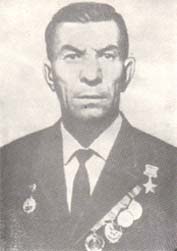 Годы жизни 15 (28) июня 1910-6 декабря 1980 (70 лет)Место рождения с.Мухор-Тала, Забайкальская область, Российская империяМесто смерти Улан-Удэ, Бурятская АССР,РСФСР, СССРРод войск пехотаГоды службы 1939,1941—1946Звание Старший сержант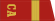 Сражения/войны Бои на Халхин-Голе,
Великая Отечественная войнаВ отставке работал в колхозе, совхозе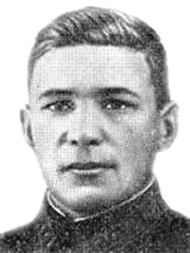 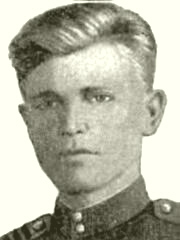 Павел Илларионович БанновГоды жизни 21 февраля (6 марта) 1917-23 апреля 1959 (42 года)Место рождения село Новодесятниково
(ныне Кяхтинский район, Республика Бурятия)Место смерти БурятияРод войск танковые войскаЗвание Сержант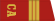 Командовал командир расчета противотанкового ружьяБорсоев Владимир Бузинаевич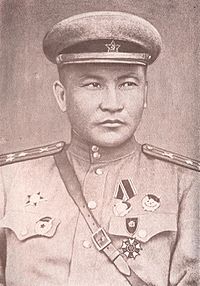 Годы жизни 13 апреля 1906- 8 марта 1945 (38 лет)Место рождения улус Холбот, Иркутская губерния, ныне Баяндаевский район,
Усть-Ордынский Бурятский АО,
Иркутская областьМесто смерти Польша; похоронен во Львове, Украинская ССРРод войск артиллерияГоды службы 1941—1945Звание Полковник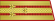 Командовал 7-й гвардейской истребительно-противотанковой артиллерийской бригадойСражения/войны Великая Отечественная война: Курская битваБорис Степанович Быстрых28 марта 19163 июня 1943 (27 лет)Место рождения Мысовск, Забайкальская область, Российская империяМесто смерти Навлинский район, Брянская область РСФСР, СССРРод войск авиацияГоды службы 1940—1943Звание старший лейтенант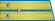 Сражения/войны Великая Отечественная войнаГармажап Аюрович Гармаев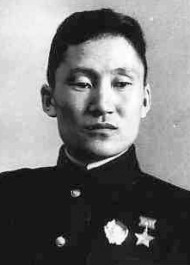 Годы жизни 5 июня 1916- 16 июля 1945 (29 лет)Место рождения с. Верхний Торей  Республика БурятияМесто смерти Брест, СССРРод войск кавалерия, пограничные войскаГоды службы 1937—1945 (с перерывом)Звание Старший лейтенант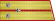 Сражения/войны Советско-финская война
Великая Отечественная войнаОсип Андреевич Денисов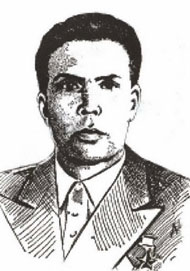 Годы жизни 2 августа 1912-25 августа 1957 (45 лет)Место рождения деревня Подлопатки, Мухоршибирский район, БурятияМесто смерти Улан-Удэ, Бурят-Монгольская АССР, РСФСР, СССРРод войск пехотаГоды службы 1934—1945 (с перерывом)Звание сержантСражения/войны Великая Отечественная войнаДарма Жанаевич Жанаев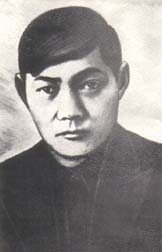 Годы жизни 22 октября 1907-27 апреля 1945 (37 лет)Место рождения улус Ходун-Бильчир, Хоринский сомон, Хоринский район, БурятияРод войск Инженерные войскаГоды службы 1941—1945Звание гвардии капитан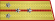 Сражения/войны Великая Отечественная война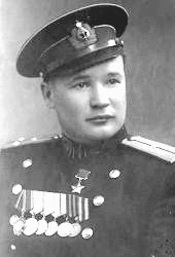 Игорь Сергеевич ИвановГоды жизни 8 июня 1920-13 июля 1998 (78 лет)Место рождения Улан-УдэМесто смерти Санкт-ПетербургРод войск артиллерия,
военно-морской флотГоды службы 1940—1970Звание капитан первого ранга ВМФ СССР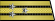 Сражения/войны Великая Отечественная война Битва за ДнепрВасилий Иннокентьевич Истомин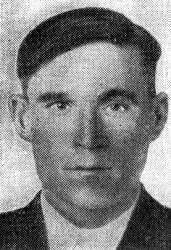 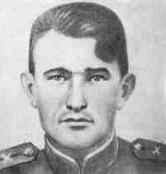 Годы жизни 24 апреля 191828 ноября 1943 (25 лет)Место рождения село Брянск,
Кабанский район, БурятияМесто смерти Запорожский район,
Запорожская область,
Украинская ССРРод войск пехотаГоды службы1938-1943Звание старший лейтенантСражения/войны Великая Отечественная война: Битва за ДнепрНиколай Якимович Клыпин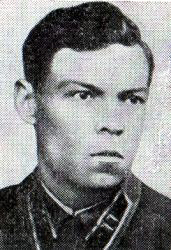 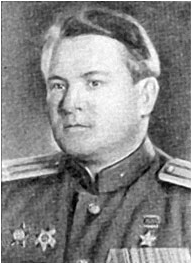 Годы жизни 16 декабря 1908-17 марта 1943 (34 года)Место рождения Улан-УдэМесто смерти посёлок Боровое, Щучинский район, Кокчетавская область, Казахская ССР, СССРРод войск бронетанковые войскаГоды службы 1932—1943 (с перерывом)Звание полковник ВС СССРСражения/войны Советско-финская война,Великая Отечественная войнаИван Михайлович Котов15 января 19151 мая 1995 (80 лет)Место рождения село Береговая, Селенгинский уезд, Забайкальская областьМесто смерти город Байкальск, Иркутская область, РоссияРод войск пехотаГоды службы 1936—1944 (с перерывом)Звание сержантСражения/войны Хасанские бои (1938), Великая Отечественная войнаБитва за ДнепрВасилий Фёдорович МорозовГоды жизни 5 апреля 1912-11 февраля 1972 (59 лет)Место рождения станция Танхой Селенгинский уезд, Забайкальская область, Российская империяМесто смерти Ялта, Крымская область, Украинская ССР, СССРРод войск пехотаЗвание подполковник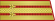 Сражения/войны Великая Отечественная войнаКонстантин Владимирович Оцимик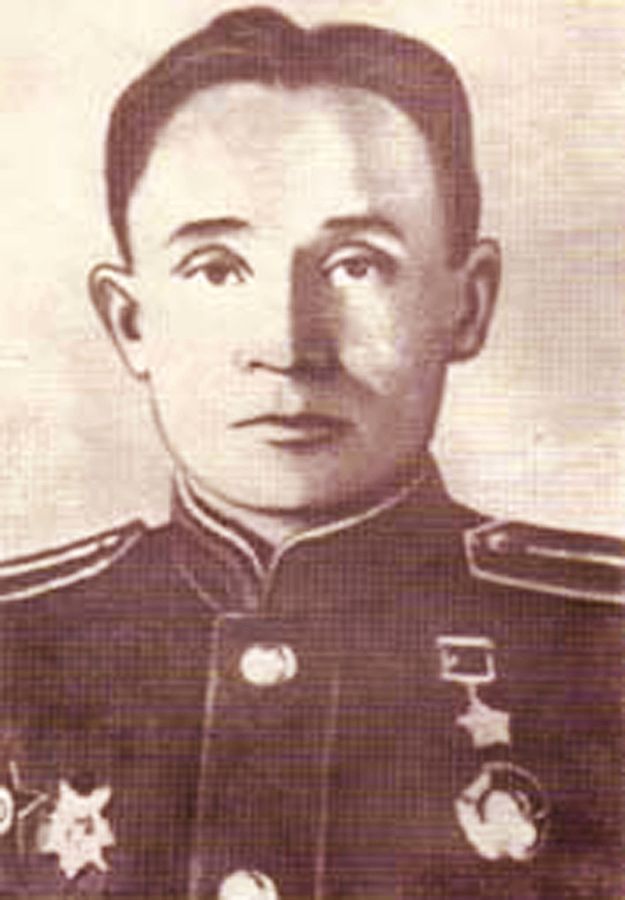 Годы жизни 7 января 1919-21 июня 1963 (44 года)Место рождения дер. Карабаиновка, Забайкальская область, Государство РоссийскоеМесто смерти пос. Усть-Баргузин Бурятская АССР, РСФСР, СССРРод войск пехота (1941—1943),
артиллерия (1944—1946)Годы службы 1939—1946 (Вооружённые силы СССР)
1947—1953 (МВД СССР)Звание старший лейтенантСражения/войны Великая Отечественная война
Советско-японская войнаАлексей Иванович Пестерев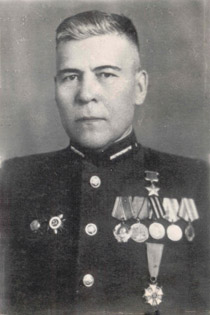 Годы жизни 2 октября 1910-9 сентября 1991 (80 лет)Место рождения село Мурочи, Троицкосавский округ, Забайкальская область, Российская империяМесто смерти город Киев, Украинская ССР,СССРРод войск 1941—1945Звание лейтенант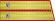 Командовал ротой, батальономСражения/войны Великая Отечественная войнаЖамбыл Ешеевич Тулаев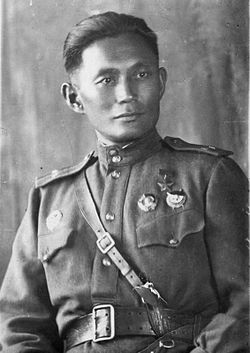 Годы жизни 2 (15) мая 1905-17 января 1961 (55 лет)Место рождения улус Тагархай  Иркутская губерния, Российская империяМесто смерти улус Хурай-Хобок, Тункинский аймак, Бурятская АССРРод войск пехотаГоды службы 1942—1946Звание лейтенантДолжность снайперСражения/войны Великая Отечественная войнаВ отставке председатель колхозаМихаил Алексеевич Федотов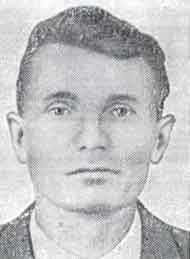 Годы жизни 20 ноября 1916-27 октября 1986 (69 лет)Место рождения Тимлюй, Селенгинский уезд, Забайкальская областьМесто смерти Южно-Сахалинск, СССРРод войск танковые войскаГоды службы 1937—1939, 1942—1945Звание гвардии старшинаСражения/войны Великая Отечественная войнаИван Матвеевич Чертенков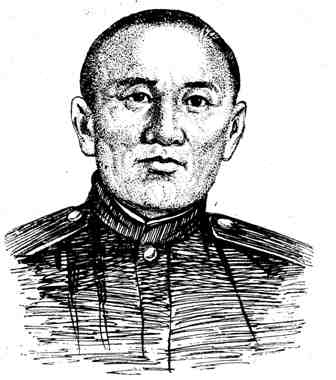 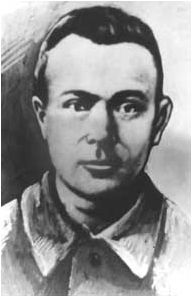 Годы жизни 1912-2 марта 1943Место рождения село Рождественка, Тимский район, Курская областьМесто смерти село Тарановка, Змиёвский район, Харьковская областьРод войск пехотаГоды службы 1942—1943Звание красноармеец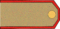 Сергей Николаевич Орешков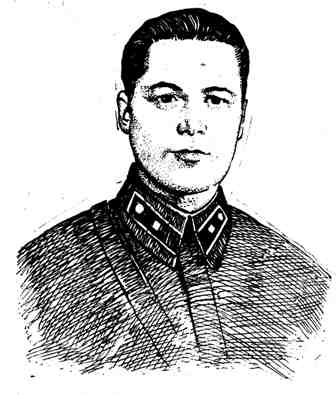 Годы жизни 1916-16 августа 1943Место рождения деревня Чуприно, ныне Сокольский район Вологодской областиМесто смерти посёлок Васищево, Харьковский район, Харьковская областьРод войск пехотаГоды службы 1942—1943Звание гвардии мл. лейтенант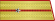 Сражения/войны Великая Отечественная войнаБазар Ринчинович РинчиноГоды жизни 1913-28 декабря 1943Место рождения Акшинский уезд, Забайкальская область,  Российская империяМесто смерти у села Бельковцы, Коростышевский район, Житомирская область, Укр. ССРРод войск Бронетанковые и механизированные войскаГоды службы 1943Звание старший сержант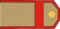 Должность ротный старшинаСражения/войны Великая Отечественная война